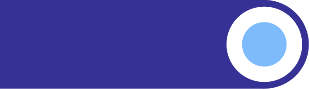 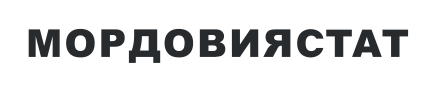 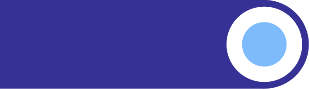 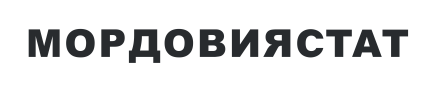 СРЕДНИЕ ПОТРЕБИТЕЛЬСКИЕ ЦЕНЫ НА ТОВАРЫ И УСЛУГИ, НАБЛЮДАЕМЫЕ В РАМКАХ ЕЖЕНЕДЕЛЬНОГО МОНИТОРИНГА ЦЕН, В РЕСПУБЛИКЕ МОРДОВИЯНА 26 ФЕВРАЛЯ 2024 ГОДАНаименование товара (услуги)средние цены, рублейиндексы потребительских цен, в % к предыдущей регистрацииГовядина (кроме бескостного мяса), кг492,6199,64Свинина (кроме бескостного мяса), кг308,68100,00Баранина (кроме бескостного мяса), кг628,31100,58Куры охлажденные и мороженые, кг182,0299,27Сосиски, сардельки, кг387,6099,85Колбаса полукопченая и варено-копченая, кг513,1999,38Колбаса вареная, кг408,2899,78Консервы мясные для детского питания, кг1118,60100,56Рыба мороженая неразделанная, кг203,3999,97Масло сливочное, кг725,11100,28Масло подсолнечное, л113,2699,11Маргарин, кг211,71100,06Молоко питьевое цельное пастеризованное 2,5-3,2% жирности, л64,86100,74Молоко питьевое цельное стерилизованное 2,5-3,2% жирности, л80,90100,39Сметана, кг232,36100,26Творог, кг349,5599,71Смеси сухие молочные для детского питания, кг1103,01100,77Сыры твердые, полутвердые и мягкие, кг637,53100,26Консервы овощные для детского питания, кг565,9096,08Консервы фруктово-ягодные для детского питания, кг483,1797,71Яйца куриные, 10 шт,95,7998,81Сахар-песок, кг63,64101,09Печенье, кг214,4199,95Чай черный байховый, кг994,18100,19Соль поваренная пищевая, кг14,24100,26Мука пшеничная, кг40,6699,08Хлеб из ржаной муки и из смеси муки ржаной и пшеничной, кг56,43100,00Хлеб и булочные изделия из пшеничной муки различных сортов, кг71,3099,53Рис шлифованный, кг104,6499,47Пшено, кг46,49100,49Крупа гречневая-ядрица, кг59,66101,17Вермишель, кг69,0999,73Макаронные изделия из пшеничной муки высшего сорта, кг66,1599,39Картофель, кг22,27101,90Капуста белокочанная свежая, кг32,20103,17Лук репчатый, кг33,2998,92Свёкла столовая, кг32,44100,44Морковь, кг34,56100,16Огурцы свежие, кг225,6296,24Помидоры свежие, кг232,3096,41Яблоки, кг109,7999,76Бананы, кг142,4499,83Водка, л627,98100,41Обед в столовой, кафе, закусочной (кроме столовой в организации), на 1 человека340,97100,54Брюки для детей школьного возраста из джинсовой ткани, шт,1708,38100,00Пеленки для новорожденных, шт,228,55100,00Наименование товара (услуги)средние цены, рублейиндексы потребительских цен, в % к предыдущей регистрацииКостюм спортивный для детей школьного возраста, шт,2228,14100,00Майка, футболка мужская бельевая, шт,425,70100,95Футболка детская, шт,416,6599,54Носки мужские, пара105,92100,00Колготки женские эластичные, шт,256,6899,69Кроссовые туфли для детей, пара1575,99100,00Кроссовые туфли для взрослых, пара3187,90100,00Мыло хозяйственное, 200 г53,74100,00Порошок стиральный, кг176,0899,26Мыло туалетное, 100 г49,84100,00Шампунь, 250 мл182,8199,88Паста зубная, 100 г (100 мл)141,88102,06Щетка зубная, шт,101,8799,22Сигареты с фильтром, пачка176,61100,33Спички, коробок2,94100,00Электропылесос напольный, шт,8934,7098,07Бумага туалетная, рулон20,40100,83Прокладки женские гигиенические, 10 шт,115,0699,74Подгузники детские бумажные, 10 шт,194,75100,17Телевизор, шт,31815,58100,75Смартфон, шт,14532,33100,00Доска обрезная, м316485,42101,57Плиты древесностружечные, ориентированно-стружечные, м2290,20101,01Легковой автомобиль отечественный новый, шт,1143727,21100,00Легковой автомобиль иностранной марки новый, шт,2275865,4699,82Дизельное топливо, л61,04100,00Бензин автомобильный52,29100,00Бензин автомобильный марки АИ-92, л49,47100,00Бензин автомобильный марки АИ-95, л53,92100,00Бензин автомобильный марки АИ-98 и выше, л66,13100,00Метамизол натрия (Анальгин отечественный), 500 мг, 10 таблеток28,53100,00Комбинированные анальгетики, 10 таблеток140,54101,13Нимесулид, 100 мг, 10 таблеток125,59100,07Корвалол, 25 мл42,6199,99Левомеколь, мазь, 40 г206,09100,19Валидол, 60 мг, 10 таблеток44,8096,93Аллохол, 50 таблеток103,7299,98Ренгалин, 20 таблеток304,94100,18Эргоферон, 20 таблеток528,5398,18Поливитамины, 10 шт,98,22103,18Сухие корма для домашних животных, кг324,94100,08Ремонт телевизоров, один вид работ1947,26100,00Мойка легкового автомобиля, услуга541,18100,00Стрижка модельная в женском зале, стрижка602,12100,00Стрижка модельная в мужском зале, стрижка444,37100,00Проезд в городском автобусе,поездка28,09100,00Проезд в троллейбусе, поездка26,50100,00Полет в салоне экономического класса самолета, в расчете на 1000 км пути5406,49104,05Плата за жилье в домах государственного и муниципального жилищных фондов, м2 общей площади30,20100,00Отопление, м2 общей площади52,91100,00Отопление, Гкал2341,69100,00Водоснабжение холодное и водоотведение, месяц с человека320,61100,00Водоснабжение холодное, м331,31100,00Водоотведение, м320,48100,00Водоснабжение горячее, месяц с человека554,38100,00Водоснабжение горячее, м3173,79100,00Услуги по снабжению электроэнергией426,11100,00Наименование товара (услуги)средние цены, рублейиндексы потребительских цен, в % к предыдущей регистрацииПроживание в гостинице 1* или в мотеле, сутки с человека1014,31100,88Проживание в гостинице 2*, сутки с человека1212,3198,87Проживание в гостинице 3*, сутки с человека1811,64100,00Проживание в гостинице 4*-5*, сутки с человека2769,60101,21Проживание в хостеле, сутки с человека792,46100,00Санаторий, день2878,13100,00Дом отдыха, пансионат, день1834,91100,00